Publicado en  el 11/11/2016 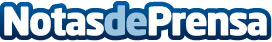 Las 5 promesas de Trump que más preocupan a las feministas americanas Su agenda política no tiene aún demasiada forma, lo que mantiene al mundo entero en un estado de nerviosismo extremo. Sin embargo, si ha hablado ya de algunas medidas que le gustaría implantar a su entrada a la Casa Blanca, y muchas de ellas afectan a los derechos y libertades de las mujeres en Estados Unidos.Datos de contacto:Nota de prensa publicada en: https://www.notasdeprensa.es/las-5-promesas-de-trump-que-mas-preocupan-a Categorias: Internacional Derecho Sociedad http://www.notasdeprensa.es